SURAT PERNYATAAN SEHATYang bertanda tangan di bawah ini :Nama	:	………………………………………………………………………N I S N	:	………………………………………………………………………Alamat	:	Jalan      ………………………………………………………………RT … RW…….., Kelurahan/Desa …………………………..Kecamatan …………………….Kab/Kota……………………Dengan ini menyatakan bahwa :Saya	dalam	kondisi	sehat	untuk	pemenuhan	aspek	kesehatan	yang dipersyaratkan  dalam  PPDB  SMK  Negeri	pada pilihan program keahlian………………………**)Demikian Surat Pernyataan ini kami buat dengan sesungguhnya dan penuh tanggungjawab, dan apabila dikemudian hari diperoleh kesimpulan bahwa Surat Pernyataan ini tidak benar, maka saya siap menerima sanksi dikeluarkan dari sekolah meskipun saya dinyatakan diterima dalam seleksi PPDB Tahun Ajaran 2023/2024.………………, … Juni  2023*) pilih yang sesuai*) Surat pernyataan dapat diketik atau ditulis tangan pada kertas polos/bergaris**) Khusus Calon Peserta Didik SMK NegeriCONTOHSURAT PERNYATAAN KEBENARAN DOKUMEN PERSYARATAN PPDB SMA NEGERI DAN SMK NEGERI PROVINSIJAWA TENGAH TAHUN PELAJARAN 2023/2024Yang bertanda tangan di bawah ini :Nama	:	..................................................................................Alamat	:	..................................................................................Pekerjaan	:	..................................................................................Merupakan orang tua/wali *) dari Calon Peserta Didik yang mengikuti proses seleksi PPDB SMA Negeri/SMK Negeri Provinsi Jawa Tengah Tahun Pelajaran 2023/2024 :Nama	:	..................................................................................N I S N	:	..................................................................................Alamat	:	..................................................................................Asal Sekolah	:	..................................................................................Menyatakan bahwa :Seluruh data/dokumen yang dipergunakan CPD tersebut di  atas adalah benar dan dapat kami pertanggungjawabkan sesuai ketentuan yang berlaku, baik dalam proses perolehannya maupun hal-hal yang berkaitan dengan dokumen yang bersangkutan.Apabila kami terbukti melanggar Surat Pernyataan yang telah kami tanda tangani, maka kami bersedia menerima sanksi sesuai dengan ketentuan peraturan perundang-undangan, dan bersedia pula mempertanggung-jawabkan secara hukum.Demikian Surat Pernyataan ini kami buat dengan  sebenar-benarnya, untuk dapat dipergunakan sebagaimana mestinya, dan kepada yang berkepentingan untuk menjadikan maklum....................., .... Juni 2023Catatan :*) pilih yang sesuaiSurat pernyataan boleh ditulis tangan atau diketik ulang dengan redaksi yang sama (tidak melakukan perubahan redaksi)CONTOH SURAT KET ATSKOP PEMERINTAH DESA/KELURAHANSURAT KETERANGANNOMOR : …………………Yang bertanda tangan di bawah ini :a.	Nama	: ………………………………………………………………………………..b.	NIP	: ………………………………………………………………………………..c.	Jabatan	: Kepala Desa/Lurah ……………………………………………………Kecamatan ………………………………………………………………Kabupaten/Kota ……………………………………………………….dengan ini menerangkan bahwa :a.	Nama	: …………………………………………………………………………b.	Tempat/tgl. Lahir	: ………………………………………………………………………..c.	NIK	: ………………………………………………………………………..d.	Alamat (sesuai KK)	: ………………………………………………………………………..e.	Nama Ibu	: ………………………………………………………………………..f.	Ijazah Terakhir	: ………………………………………………………………………..g.	Tahun Lulus	: …………………………………………………………………………Maksud	: Sebagai	kelengkapan	persyaratan	PenerimaanPeserta Didik Baru (PPDB) Tahun Ajaran 2023/2024 pada jalur afirmasi penanganan Anak Tidak Sekolah (ATS), bahwa yang bersangkutan benar-benar ATS.Demikian surat keterangan ini dibuat untuk dipergunakan seperlunya.CONTOH SURKET KEBENARAN PRESTASIKOP SATUAN PENDIDIKANSURAT KETERANGANNOMOR : …………………Yang bertanda tangan di bawah ini :Nama	:	..................................................................................N I P	:	..................................................................................Jabatan	:	Kepala SMP/Madarasah  ..............................................................................................................................Menerangkan dengan sesungguhnya  bahwa nama sebagaimana tersebut di bawah adalah benar-benar peserta didik pada Satuan Penddikan yang saya pimpin pada Tahun Ajaran ..................... Yang bersangkutan telah mengikuti Kejuraan/Perlombaan	pada tahun............. yang diselenggarakan oleh ............................, dengan prestasi yang dicapai sebagai Juara .........Data peserta didik dimaksud :Nama	:	..................................................................................N I S N	:	.................................................................................Alamat	:	.................................................................................Asal Sekolah	:	.................................................................................Demikian Surat Keterangan ini kami buat dengan  sebenar-benarnya, untuk dapat dipergunakan sebagaimana mestinya, dan kepada yang berkepentingan untuk menjadikan maklum....................., .... Juni 2023 KEPALA SMP/MADRASAH…………………………..,......................................NIP. …………………………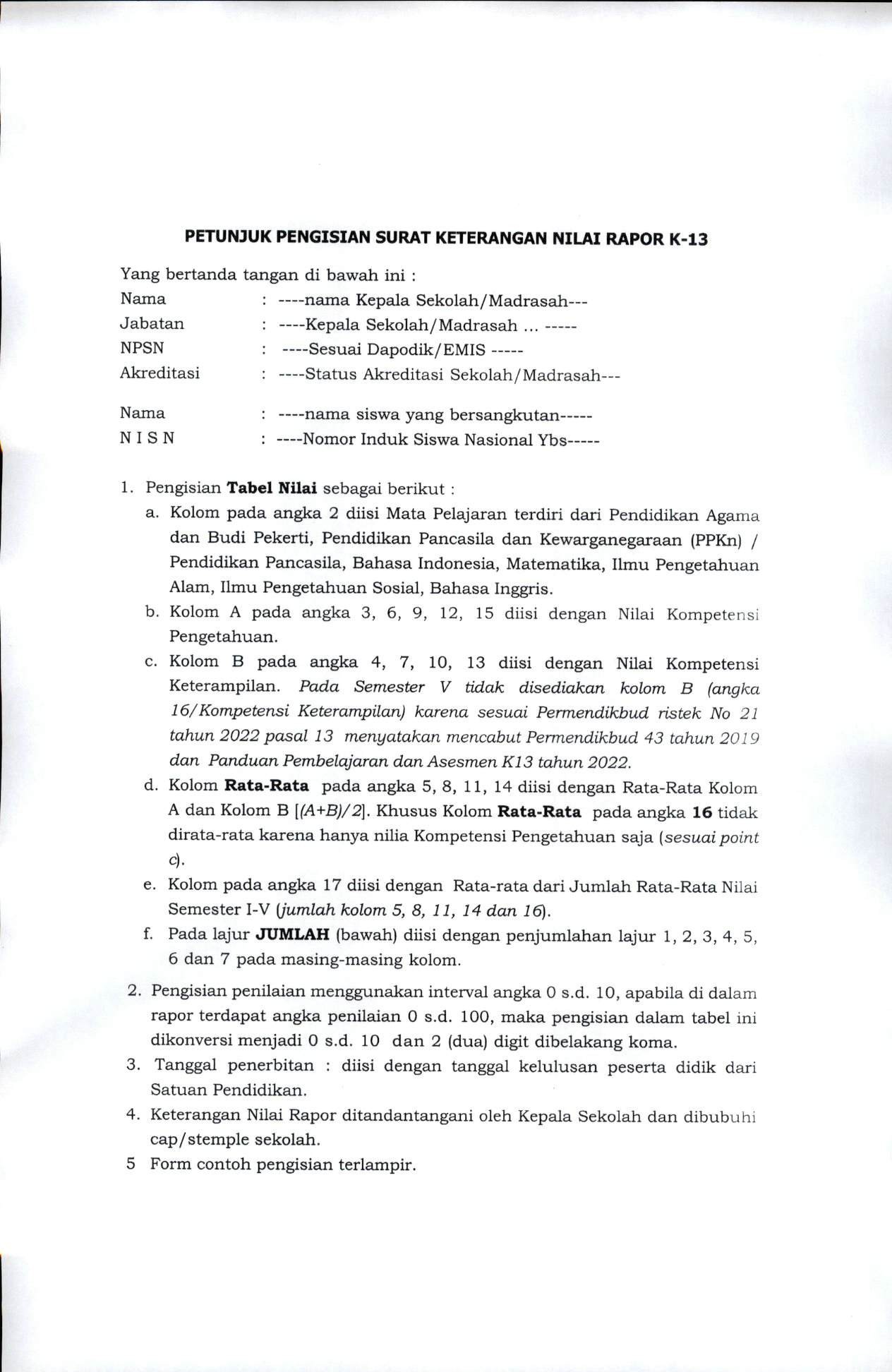 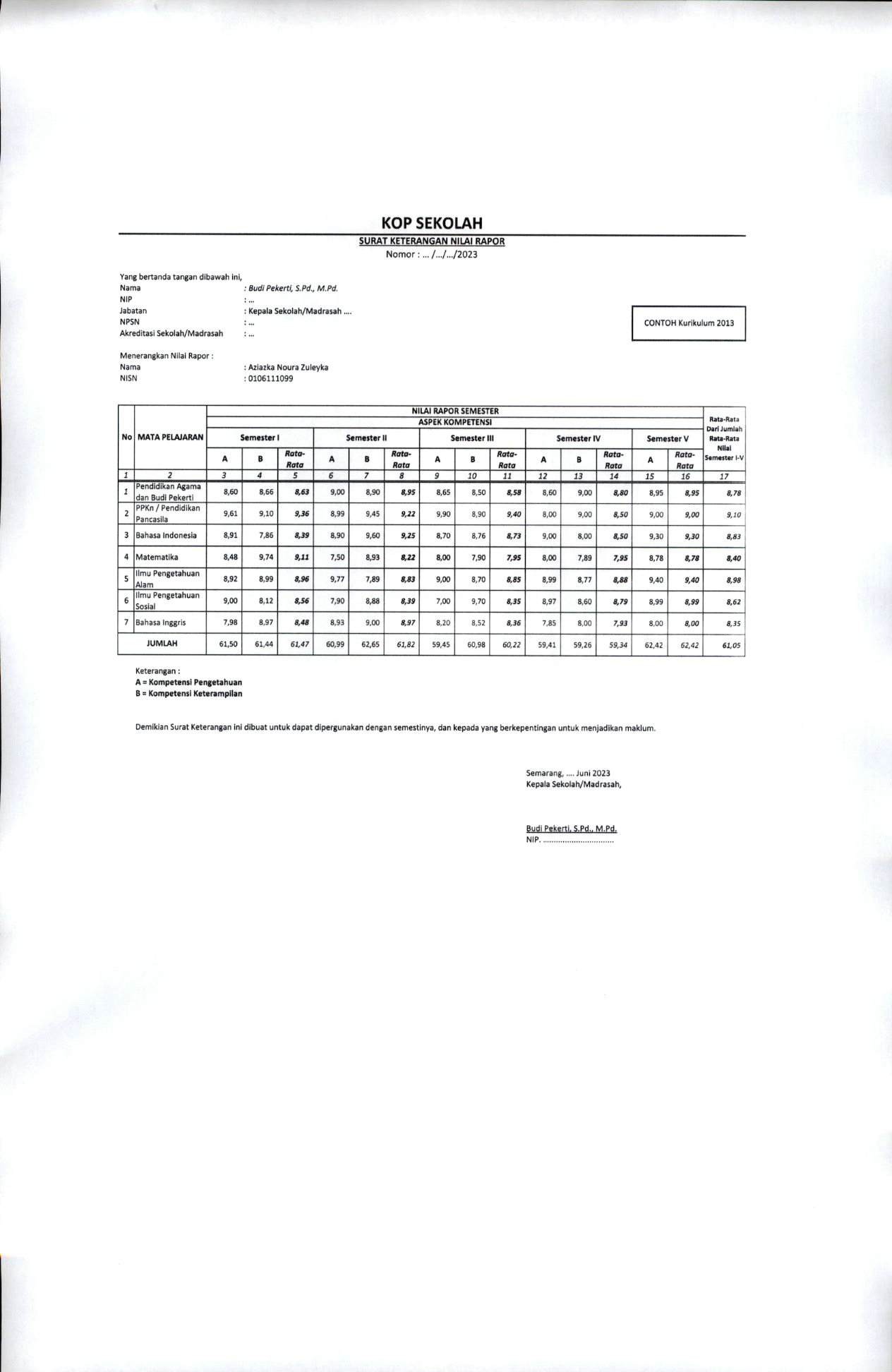 Mengetahui Orangtua/Wali……………………………………Yang membuat,MATEREI Rp. 10.000,-…………………………………Calon Peserta Didik,........................................Yang membuat,MatereiRp. 10.000,-......................................…………………….., …… Juni 2023MengetahuiCAMAT ………KAB/KOTA…………………………………………. NIP. ……………………….KEPALA DESA/LURAH ……..KECAMATAN	KAB/KOTA………….………………………………. NIP. ………………………..